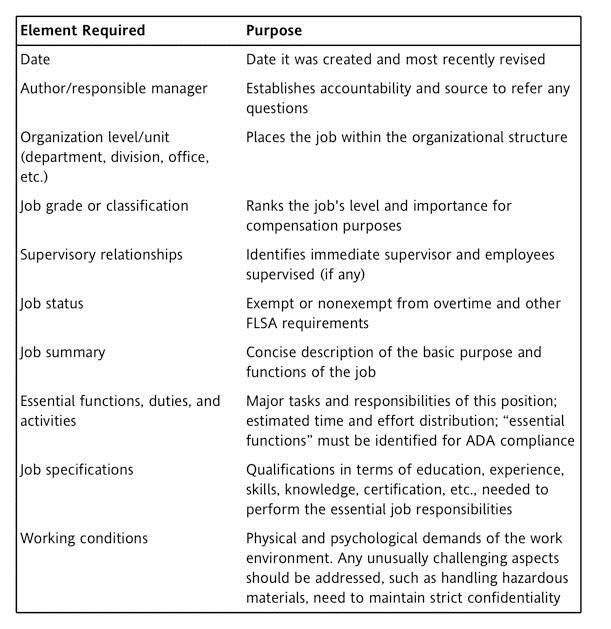 Figure 16-9 	Sample job analysis form.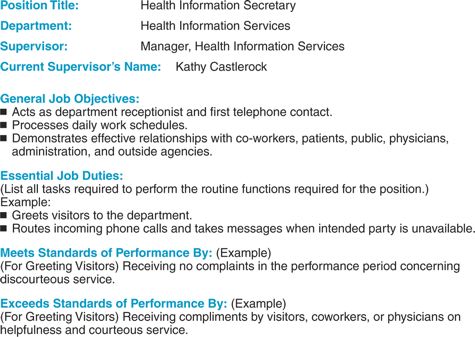 